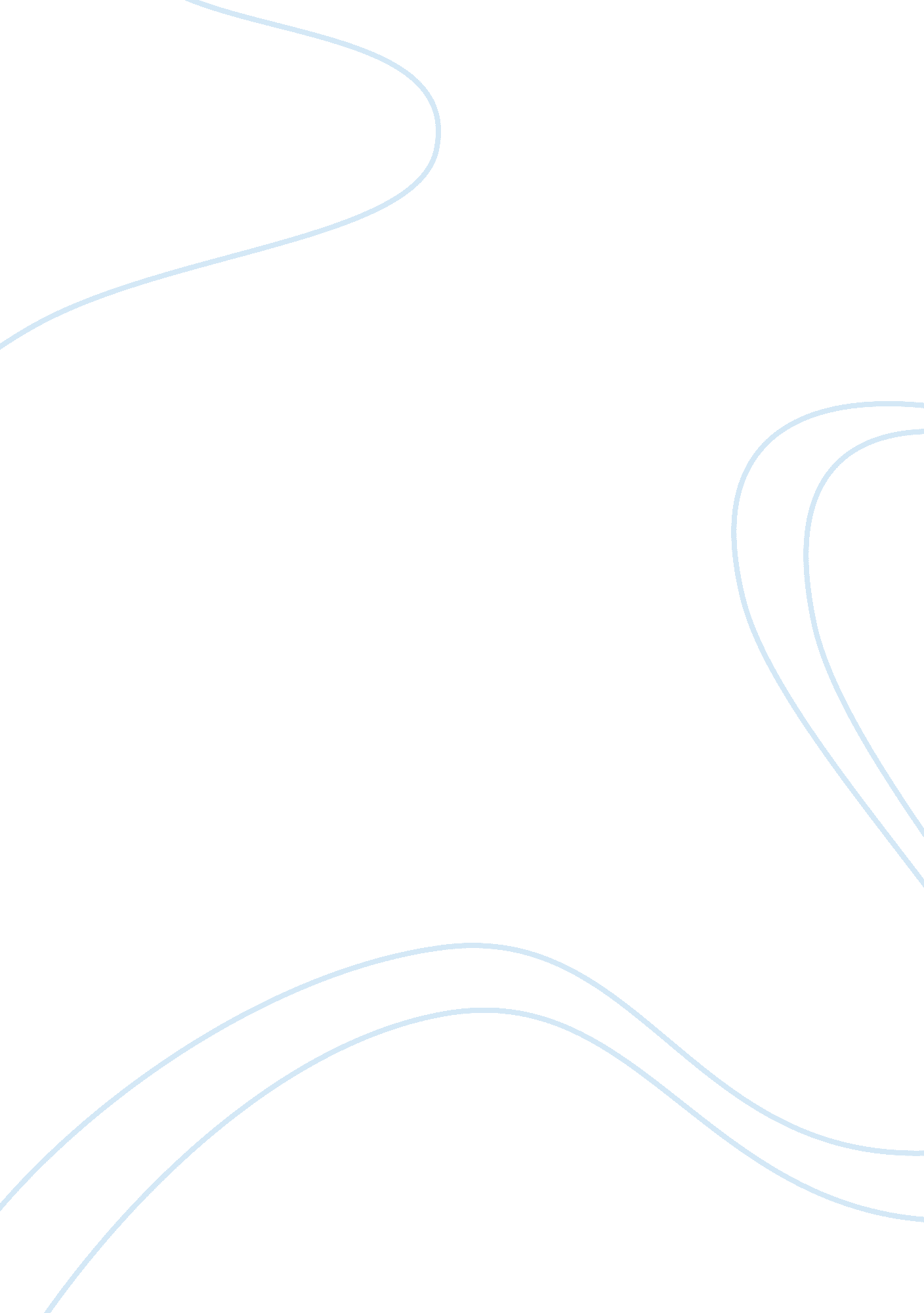 Study on professional development for strategic managers educationProfession, Manager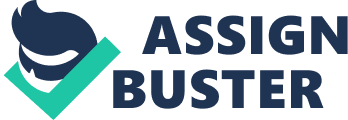 Contents Result Mode There are some certain direction and leading accomplishments which are necessary for the growing of any concern organisation. Both personal and professional accomplishments should stay healthy for the healthy organisation like job resolution, determination devising and planning etc. in today concern environment a leader or a director must be hold some certain qualities which are helpful in order to execute his function. As behavioral theories assume that leader can be made instead than born. So there are the certain accomplishments which differentiate a leader from the others. A successful organisation is the one which look after their employees and does something for their bearer development because this is the manner through an organisation achieve its ends. Personal accomplishments rating: Everyone has ability to make something all it necessitate to make is to place what we have and how we can use it in positive sense, these are some common personal accomplishments which are traveling to be discussed. . 1. 1. 1 TIME MANAGEMNET: This is the of import personal accomplishment through which it is able to make the things expeditiously here it need to place that at what clip what we should make or what we should non. for illustration During the last hebdomad my mark was to pull off my college and my occupation together which I barely able to pull off it. Yes it is true that I was able to pull off my clip every bit for as occupation is concern and I went to college in clip but other mark was non achieved which was about the working on assignment that ‘ s all about the clip direction to utilize the clip sagely, pull offing questions and analysing the clip decently, measuring the twenty-four hours that how much clip you giving for your undertakings and how can you safe your clip by making the things in clip and we can besides log the things every bit good. Find the replies of your inquiries and seek to acquire the terminal consequence by work outing these jobs. Analyzing clip spent to better productiveness This is the accomplishment which we need to be focused to analyse the clip where you really traveling to pass and how we are spliting the undertakings harmonizing to the clip and to accomplish our end merely analyse that are we giving the right clip on right thing? and if this is the right thing which we are concentrating is it possible that if we spend some more clip on right issue, we can increase the productiveness for illustration in Tesco when I work in my subdivision pickles, oil and spices I ever start work from oil because more heavy material is in that subdivision and relatively much easier to complete and spices take more clip and huddle a little subdivision so I rapidly do the other occupation which is more of import and much easier to make. 1. 1. 2 Puting smart aims: Smart aim are those which are specific, peculiar on certain undertaking Set the realistic aim which are accomplishable, on right clip do the measureable determination. Aims are the program for which you have to contend to accomplish a certain end we might hold a many aim like my end is to acquire MBA degree it ‘ s my end but to accomplish a end I have to put smart aims which should be realistic, accomplishable and measureable like what is the thing which I am traveling to make? Specific: specific means the concern of any selected subject and when we talk about specific ever inquiries coming in our head that why, how and for who I am traveling to make this. Realistic: It is non necessary that realistic must be accomplishable but realistic is something that at least you have the resources to make that undertaking for illustration it ‘ s realistic to acquire the MBA grade enemy me but in instance I do n’t hold the beginnings than I am non able to acquire degree like money is the chief beginning. Measureable: it ‘ s of import for us to mensurate the undertaking because if we ca n’t mensurate it we ca n’t make it. Measurement is the tool which we use for comparing. 1. 1. 3 Prioritizing work undertaking: prioritising is the procedure in which u precedences the undertakings harmonizing to your head so merely it ‘ s a accomplishment which u learn from yourself measure your precedences and so work on them for exp my precedence at the clip is to acquire MBA grade non to concentrate on occupation because through occupation I merely pay the rent of my level all I need to make merely concentrate on my survey because that is the precedence for me right now but with the transition of clip precedences change as clip to clip for exp if I got married at that clip or I am holding a babe than my precedences will be to feed my household alternatively of the survey. So it ‘ s so of import to analyse and prioritise your work. This is human nature that one time you start some new work it looks tough but every bit long as u supports traveling with it you will happen it rather easy. So try to happen out the precedence in the work and maintain focal point on that to acquire the coveted consequence. For illustration I am making to many undertakings in the twenty-four hours I use internet after college, face book, I use to speak to my friends and I play football as good now I have to believe that how much clip I am traveling to pass on these undertakings and what is my precedence and how much clip I am giving to my precedence work and what alterations I need to convey out in order to prioritize my work. 1. 1. 4 Problem resolution and determination devising: A job is an unacceptable status which is unusual. If you ca n’t happen the job you ca n’t screen the job. So this is clear that to screen out the job ever we need to cognize that what the existent job is and in response to happen out the job we need to develop the accomplishment to do the right determination at right clip. We should hold the ability to happen out the job and so look into what should be the solution and after that take the determination. Decision devising is non easy because you ever have a fright to do determination you can merely do the determination when you know that what the existent job is. We should able to developed accomplishments of calculated hazard in job resolution. 1. 2 Professional accomplishments: Personal accomplishments are interrelated to the personal accomplishments because through personal accomplishments a individual is able to develop his professional accomplishment for illustration effectual communicating and good hearing is a personal accomplishment by utilizing these accomplishments in any organisation you are able to smooth your accomplishments like if you have a good communicating accomplishment you are able to allow the people understand what you are stating and if you are a good hearer than you can easy understand what your foremans are anticipating from you. Now we it will be discussed about some professional accomplishments and analyse how these accomplishments are linked to the personal accomplishments. 1. 2. 1 Coaching accomplishments: This is the accomplishment which a individual develops through experience and classs and it is widely used in the organisations to acquire the needed undertaking up to the grade. Coachs are introduced to do the employees skilful for illustration a country supervisor in the Carlisle security is working as a manager who is ever at that place to develop the security staff and steer them what they should make and what they are non suppose to make and in which conditions what steps they need to take and how to undertake with the hard state of affairss. Harmonizing to Elizabeth Morgan It is critical for every concern and professional organisation to increase the cognition and accomplishments of their employees. They should endeavor to heighten the quality of public presentation, to guarantee an betterment on the personal and professional forepart. ( Elizabeth Morgan 2008 ) Now the inquiry is how a individual is been able to develop his coaching accomplishments here it need to be understand the demand of the personal accomplishments as the good manager has decidedly holding a good communicational accomplishment and he will be a good clip trough and he should must hold a stress direction accomplishment. It is non necessary that a individual who has great training accomplishments must be good in practical state of affairs because this is a accomplishment which he has for illustration in athleticss an packaging manager might non be a boxing title-holder but he is able to do the other individual a title-holder. 1. 2. 2 Leadership accomplishments: Leadership, a critical direction accomplishment, is the ability to actuate a group of people toward a common end. There are some features which make a individual a successful leader. A leader is the 1 who can work in an environment which he can pull off himself and others in a emphasis environment. Now once more we see the personal accomplishments stress direction and utilizing the clip efficaciously. obviously a leader should hold the accomplishment of communicating though he can pass on his squad in an effectual manner and should be able to work out the jobs when it occurs. There is the illustration of Tesco where we see what the function of squad leader is and why he is the squad leader. The ground behind it that he is the squad leader because he utilize to work in every section in Tesco and he is able to actuate the other cats to make the right things at right clip and if some clip a gross revenues helper does n’t non cognize where he had to set the material in shelf he will be at that place and able to steer in seconds that this thing should travel to that topographic point so once more it ‘ s been seen that leading requires a good personal accomplishments. 1. 2. 3 Multitasking accomplishments: Multitasking agencies, making more than one undertaking at the same clip. This is the accomplishment which is interrelated to the clip direction as if person making more undertakings at same clip it means he is traveling to salvage his clip by that manner. Normally the term multitasking is used in computing machine linguistic communication because computing machine is able to treat many plans at same clip. this is the accomplishment which a individual develop with the experience for illustration if person making a office occupation and he is taking prints from the computing machine which takes clip than in that clip he is able to use it as he may can look into his electronic mails during that clip and by look intoing his mails he is able to utilize the telephone to do of import calls. Here we took a illustration of the concierge officer in Bryant tribunal which is the response of the residential flats. The officer is making the multitasking by maintaining oculus on CCTV cameras runing phones and pass oning with the occupants at the same clip. 1. 2. 4 Presentation accomplishments: Presentations accomplishments are achieved through the cognition, assurance, communicating and good acquisition accomplishments. Presentation means to show your or the company views in forepart of the people without holding any fright. Presentation accomplishment is necessary to show but rehearse makes it perfect and when you do the practise it mean you are working on your personal accomplishment to accomplish professional accomplishment. In Tesco subdivision trough and senior dark director usage to give presentation on every Monday to maintain the staff up to day of the month and stating them the company mark and the function of staff. Now it ‘ s been analyzed that professional accomplishments are achieved through the practise of good personal accomplishments. Presentation preparation is utile to develop presentation accomplishments but nil replaces pattern. Effective presentations have targeted, simple, clear and perennial messages. ( Roger lever 2009 ) Decision: Through this assignment it ‘ s been seen that how personal accomplishments are of import to develop professional accomplishments so both of these accomplishments are interrelated to each other and a individual uses both these accomplishments to acquire the organisation end. TASK Two: Personal development To measure my accomplishments, I carried out a study by giving rating signifiers to my category couples. We made a group of five members and each individual rated my accomplishments. With the aid of their positions I put these evaluations in a suited signifier. The appraisal given by them is presented in the Appendices tabular array and the concluding evaluation based on their feedback and my personal appraisal is presented below. Rating of Management and Leadership Skills Skill Evaluation Very good 1 Satisfactory 2 Need to better 3 Bad 4 Learning manners: It is been accomplished that we learn in different ways and larning manners. Honey and Mumford identified four different characters with rather different acquisition manners Activist, The Pragmatist, The Reflection the Theorist. Based on a questionnaire study carried in the schoolroom, I learned that my prevailing learning manner is Pragmatist. I realise that pragmatist larning manner has better impact in my acquisition activities. As I carried out a assurance study and the consequence is presented below Self Confidence Analysis Situations Reasons Wayss to Better Concerns of future makes me disquieted Because I think excessively much that what will go on to me. To get the better of this I should put a proper program about my hereafter and so hold to concentrate on that program. I do non larn from my errors. Because I ever ignore what happened and why was it happened. I should do a note about the failures in a personal journal in order to make avoid in future. I ever upset if I can non acquire success Because I am acquiring disheartened from my failures. I should hold the bravery to confront the world. Some clip communicating consequence my assurance Because my native linguistic communication is non English. I should develop my linguistic communication accomplishments I feel myself nerviest when I can non show what I want. Because when I select a incorrect subject of presentation. I should concentrate on what I want to make Improper dressing makes me experience deficiency of assurance. Because due to this I ca n’t concentrate on my work. To get the better of this ever should dress up decently AT the start of presentation I feel lack of assurance Because I ever ignore the readying of debut. To get the better of this makes a proper presentation of any presentation in order to cut down the deficiency of assurance in the start. Assertiveness Analysis This study is based on questionnaire and I identified that my behavioural manner is self-asserting as I raised my voice if person do non listen to me but I besides listened to them decently and seek to do my point clear Failings Wayss to Better If person does non acquire my point I might lose my pique. I try to convert other with the solid points In instance I am unable to understand a job. I try my best to believe before I speak Sometime when I disagree to person I do non give them response. I am seeking to better my convincing accomplishments Presentation Analysis Failings Wayss to Better Because of readying I use to take less slumber before last dark of presentation. I should hold adequate slumber after readying I have less assurance conditions I could do it I should non be worried about it and talk without any force per unit area In some state of affairss I forget some points during the presentations. I should observe down on a piece of paper I feel vacillation while walking in forepart of people during presentation To get the better of this one thing I have to do certain in my head that I am absolutely wholly right from all facets. In some instances I do non hold adequate stuff To get the better of this ever selects a right subject of presentation. At the start of presentation I feel lack of assurance. To get the better of this makes a proper presentation of any presentation in order to cut down the deficiency of assurance in the start. I believe under these fortunes, I can larn best in the undermentioned ways: I learn better from proven good pattern, utilizing the illustrations and the expertness of others. I like to confront the job with different attacks. I dislike state of affairss where there is nil to larn Pragmatist state of affairs rather helpful for me. I ever work when I have been forced to make occupation in clip The short treatments or less elaborate undertakings make me unhappy. So I ca n’t acquire profit easy. I am anticipating to do practical determinations. By showing myself as practical individual because I like to work out jobs. I enjoy experimenting to better techniques. I like often come up with the reply to a job. I have merely involvement in theories is to see if the work in pattern. Swot analysis helps us to analyse our strength and failing and how we can make the chances for us and recognizing the menace which are we confronting at that clip. In mention to the strengths the accomplishments that I am good at are the undermentioned. This manner shows that how a individual use his personal accomplishments and acquire benefit from these accomplishments. Time direction accomplishment Supervision Customer service Adaptable accomplishment Decision devising ability Conflict Management accomplishment. Coaching accomplishment Failings For an Effective leader I need to smooth my accomplishments. I feel some failings to accomplish my fit marks of the concern as a leader of the squad. In following countries I think, I must hold to better in order to go an effectual director. Presentation Communication Self assurance Group treatment Planing Motivating Stress direction Opportunities: By working on the accomplishments which I already have it is possible that chances can be created and after work outing out my job doing issue I will be able to do effectual determination for myself and my squad, it will diminish the failure rate and increase the assurance. After prosecuting in these activities a individual is able to develop his hereafter and bearer. Menaces: There is ever a facet of menace which can ne’er be denied, being a leader a individual should hold the ability to recognize that which threats are there which make a individual concern and uncomfortable. The common menaces which a leader faces are at that place. De motive by top direction policy Recession period Lack of cognition Lack of making Self regard Misuse of power Personal Development Plan: Through the accomplishment audit it ‘ s been realised that which are the accomplishments I need to better and through which accomplishments I am able to accomplish my end. In the undermentioned tabular array I have developed a program for myself and analyze that what should I make to better my accomplishments and how can I accomplish my marks. Learning and Development demands Purposes to larn and accomplishing end Which actions need to be taken including resources need to accomplish ends Date for achievement/review Presentation accomplishment By developing these accomplishments, I can show myself efficaciously in forepart of my senior direction and other members of squad which can increase the company ‘ s efficiency and productiveness. It will assist me in about every field of life to accomplish what I want to state others. I should go to seminars, workshops and events Participating squad meetings and group treatments. Concentrate on larning resources like tapes, pictures and others. Whenever there is chance to talk I should travel for that. Rehearsing . 25-03-2011 Communicatin accomplishment ( English ) English is an international linguistic communication which is recognized all over the universe and a individual experience more confident and comfy when he uses to talk aliens and communicate in an effectual manner. This can back up the personal aim and aid to acquire company aim as good By converting the people And presenting the concern scheme. More Conversation and treatments in English By fall ining linguistic communication categories and talking freely to my couples can develop my accomplishment I should travel to the seminars I should watch English films and other plans on Television. I should read English novels, poesy and other books to increase my vocabulary. I should fix presentations in English to construct my assurance to larn English rapidly. 30-03-2011 Coaching & A ; Reding Coaching and guidance is a leading manner which is used to do the employee productive for the organisation and smooth the accomplishments. By reding my subsidiaries I will be much closer to them and can screen the issues related to work which are truly impacting their public presentation. Practical work Career and development preparation Learning from the instructors and senior direction on work More treatment with co-workers and directors. Analyzing what to make and when it need to make Minimizing the work burden and demand to develop more human interaction. 15-04-2011 Planing Planning is the major key of the success conditions a individual or for the organisation. Through proper be aftering individual can accomplish his marks which can assist a batch in his advancement. I need to place the major aims of my life and need to concentrate on these marks. Finding solution to accomplish the marks I should analyse that my aim should be clip based and realistic Proper planning to accomplish my marks and should get down work from today instead than tomorrow. Equally for as concern point of position I should do a proper program by set uping meetings with the seniors and stakeholders. I should go to conferences and read the study studies. 20-04-2011 Results of Personal Development Plan against personal aim: Through the accomplishment audit it is been identified that which are things which I need to work on and better and which are the strength that I am holding. Second a program is developed to get the better of the efficiencies and to better my accomplishments. This is my personal aim to better my capableness in linguistic communication accomplishments but it can non be achieved until it is non been planned to larn it. It needs to develop a program that how this aim can be achieved and which are the resources I have, what are my strength and utilizing my strength how I can get the better of my efficiency. It can be put the clip bounds which indicates that within the specific period this end must be achieved for illustration my mark is to larn the communicating accomplishment before I leave this state. Personal aims are so of import in life because there is the intent to pass the life. Without any intent of life it becomes useless to populate. Every one plans harmonizing to its ability to believe and work on it but it truly does count how make you believe and what you are traveling to make. Personal development program is a suited written signifier of the individual believing that what does a individual privation in life and how does he be after to accomplish the mark. It gives you the clip to believe and analyse the multiple solutions of the job and work on them harmonizing to the program like my aim in following three month is to larn presentation accomplishments and it is analyzed that which are the ways through it can be achieved and how to cover with the clip blowing and more focal point to acquire the aim. Impact of ain acquisition against the accomplishment of strategic ends: This is the more effectual manner to accomplish the end to compose down the program and so concentrate on your mark. All we need to make to place the aim and recognize which is of import for us and which is non. It helps us in larning by focal point on the on the job papers. Thing which it need to maintain in head is that the aim should be realistic and accomplishable and it should be clear that what are the strength of a individual to accomplish his end and which are the country he need to work on. It does work in a great manner as I set a end for myself that till following three months I will better my communicating accomplishments and I start work on this mark by reading newspaper and books, pass oning with my friends and co-workers. I have started to watch English films on Television which did non make before. After a hebdomad it is realized that it does work as I feel much comfy than earlier. Till the reappraisal day of the month I feel most of the occupation will be done and there will be the difference. I personally learn that there are many things in life which we do non give the importance but a small thing can do the difference as I plan to accomplish my end I realize that it does non take excessively much clip and attempts to accomplish the marks. I will decidedly implement it in my life by puting aims in my life and there I will put the clip bound to accomplish it in clip. Once I will acquire the aim of larning accomplishments I will put more aims. Appendix No. Skill Person A Person B Person C Person D Result Mode 1 Communication 2 3 2 2 2, 3 2 planning 3 2 2 3 2, 3 3 training 2 4 3 4 2, 3, 4 4 Presentation 3 2 2 3 2, 3, 2 5 Motivation 2 2 1 3 1, 2, 3 6 Time Management 1 2 2 2 1, 2 7 Group treatment 2 2 3 3 2, 3 8 Decision Making 4 3 4 3 3, 4 9 Self Assurance 3 2 2 3 2, 3 10 Technical Ability 2 3 3 2 2, 3 11 Stress Management 2 4 3 4 2, 3, 4 12 Conflict Management 3 3 2 3 2, 3 